http://glukhova.gym42.ru/?cat=7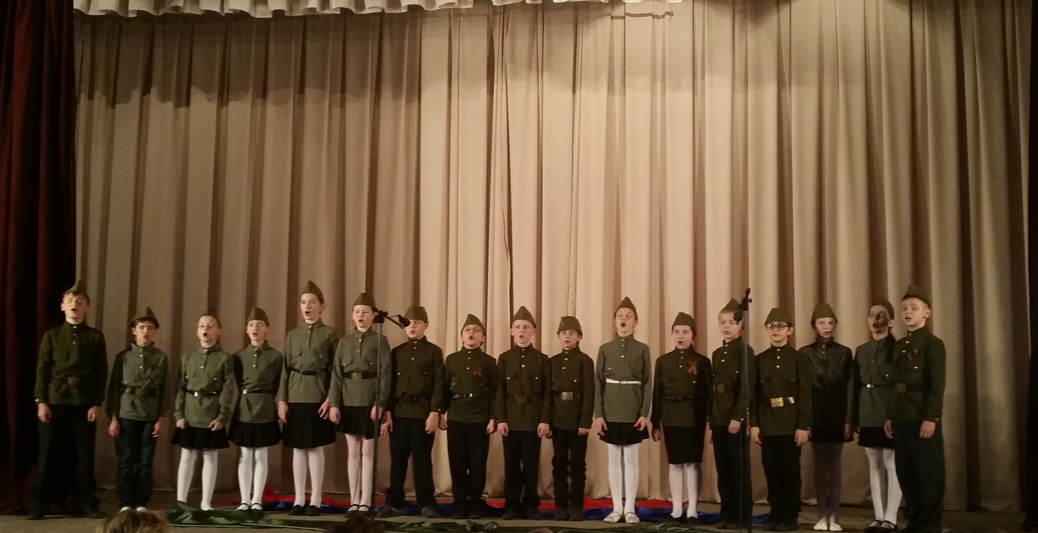 